Об утверждении муниципальной программы «Противодействие экстремизму и профилактика  терроризма, а также минимизация и (или) ликвидация последствий проявлений терроризма в муниципальном образовании  сельского поселения «Подзь» на 2018-2020 годы»          В соответствии с Федеральными Законами от 06.03.2006 г. № 35-ФЗ «О противодействии терроризму», от 06.10.2003 г. № 131-ФЗ «Об общих принципах организации местного самоуправления в Российской Федерации», от 25.07.2002г. № 114-ФЗ «О противодействии экстремистской деятельности», Указом Президента Российской Федерации от 15.06.2006 г. № 116  (в ред. от 29.07.2017 г.)  «О мерах по противодействию терроризму»,  администрация  сельского поселения «Подзь» ПОСТАНОВЛЯЕТ:  1.Утвердить муниципальную программу «Противодействие экстремизму и профилактика  терроризма, а также минимизация и (или) ликвидация последствий проявлений терроризма в муниципальном образовании  сельского поселения «Подзь» на 2018-2020 годы»  согласно приложению к настоящему постановлению.         2. Контроль за исполнением настоящего постановления оставляю за собой.         3. Настоящее постановление вступает в силу с момента принятия и подлежит официальному обнародованию, размещению на официальном сайте сельского поселения «Подзь».             Глава сельского поселения «Подзь»			И.А.ЧугаеваУтвержденапостановлением администрациисельского поселения «Подзь»от 26.06.2018 г. № 03/06                                                                                                                                      (приложение)Муниципальная программа«Противодействие экстремизму и профилактика  терроризма, а также минимизация и (или) ликвидация последствий проявлений терроризма в муниципальном образовании  сельского поселения «Подзь» на 2018-2020 годы»ПАСПОРТ1. Содержание проблемы и обоснование ее решения программными методамиПрограмма мероприятий по противодействию экстремизма и профилактике терроризма, а также минимизации и (или) ликвидации последствий проявлений терроризма и экстремизма на территории муниципального образования сельского поселения «Подзь» является важнейшим направлением реализации принципов целенаправленной, последовательной работы по объединению общественно-политических сил, национально-культурных, культурных и религиозных организаций и безопасности граждан.Формирование установок толерантного сознания и поведения, веротерпимости и миролюбия, профилактика различных видов экстремизма имеет в настоящее время особую актуальность, обусловленную сохраняющейся социальной напряженностью в обществе, продолжающимися межэтническими и межконфессиональными конфликтами, ростом национального экстремизма, являющихся прямой угрозой безопасности не только региона, но и страны в целом. Наиболее все это проявилось на Северном Кавказе, Украине в виде вспышек ксенофобии, фашизма, фанатизма и фундаментализма. Эти явления в крайних формах своего проявления находят выражение в терроризме, который в свою очередь усиливает разрушительные процессы в обществе. Усиление миграционных потоков остро ставит проблему адаптации молодежи к новым для них социальным условиям, а также создает проблемы для адаптации принимающего населения к быстрорастущим диаспорам и землячествам, которые меняют демографическую ситуацию нашего поселения.Наиболее экстремистки рискогенной группой выступает молодежь, что вызвано социально-экономическими факторами. Особую настороженность вызывает снижение общеобразовательного и общекультурного уровня молодых людей, чем пользуются экстремистки настроенные радикальные политические и религиозные силы.Таким образом, экстремизм, терроризм и преступность представляют реальную угрозу общественной безопасности, подрывают авторитет органов местного самоуправления и оказывают негативное влияние на все сферы общественной жизни. Их проявления вызывают социальную напряженность, влекут затраты населения, организаций и предприятий на ликвидацию прямого и косвенного ущерба от преступных деяний. 	Системный подход к мерам, направленным на предупреждение, выявление, устранение причин и условий, способствующих экстремизму, терроризму, совершению правонарушений, является одним из важнейших условий улучшения социально-экономической ситуации в сельском поселении «Подзь».Для реализации такого подхода необходима муниципальная программа по профилактике терроризма, экстремизма и созданию условий для деятельности добровольных формирований населения по охране общественного порядка, предусматривающая максимальное использование потенциала местного самоуправления и других субъектов в сфере профилактики правонарушений.Программа является документом, открытым для внесения изменений и дополнений.2. Программные мероприятия3. Ресурсное обеспечение ПрограммыОбщий объем финансовых средств, необходимых для реализации программных мероприятий за счет средств бюджета муниципального образования сельского поселения «Подзь»  в 2018 - 2020 гг. составит 4,0 тыс. рублей, в том числе по годам:2019 год – 1,0 тыс.руб.2020 год – 2,0 тыс.руб.4. Система управления и контроляОтветственность за своевременное и качественное выполнение мероприятий Программы, рациональное использование выделяемых на ее выполнение финансовых ресурсов, несут исполнители Программы.Исполнители Программы ежеквартально, к 10 числу месяца, следующего за отчетным, представляют главе сельского поселения «Подзь» информацию о ходе выполнения мероприятий Программы.Общий контроль за выполнением Программы возлагается на главу  сельского поселения. Информация о ходе реализации Программы размещается на официальном сайте администрации сельского поселения «Подзь».5. Показатели, характеризующие эффективность выполнения Программы           Программа считается эффективной, если будут выполнены:6. Последствия реализации ПрограммыРеализация мероприятий Программы позволит:1. Обеспечить  условия для успешной социокультурной адаптации молодежи сельского поселения «Подзь»2. Исключить (снизить)  проникновение в общественное сознание идей религиозного фундаментализма, экстремизма и нетерпимости. 3. Усовершенствовать  формы и методы работы органа местного самоуправления по профилактике проявлений ксенофобии, национальной и расовой  нетерпимости,  противодействию этнической  дискриминации. 4. Создать эффективную систему правовых, организационных и идеологических механизмов противодействия экстремизму, этнической и  религиозной нетерпимости.«Подз» сиктовмōдчōминсаадминистрация«Подз» сиктовмōдчōминсаадминистрация«Подз» сиктовмōдчōминсаадминистрация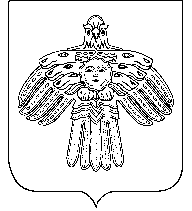 Администрациясельского поселения «Подзь»Администрациясельского поселения «Подзь»Администрациясельского поселения «Подзь»                ШУÖМ      ПОСТАНОВЛЕНИЕот26 июня 2018г.№ № 03/06     п. Подзь, Республика Коми     п. Подзь, Республика Коми     п. Подзь, Республика КомиНаименование ПрограммыМуниципальная программа «Противодействие экстремизму и профилактика  терроризма, а также минимизация и (или) ликвидация последствий проявлений терроризма в муниципальном образовании  сельского поселения «Подзь» на 2018-2020 годы» (далее – Программа)Основание для разработки ПрограммыФедеральный закон от 06.03.2006 г. № 35-ФЗ «О противодействии терроризму»;Федеральный закон от 06.10.2003г. № 131-ФЗ «Об общих принципах организации местного самоуправления в Российской Федерации»;Федеральный закон от 25.07.2002г. № 114-ФЗ «О противодействии экстремистской деятельности»; Указ Президента Российской Федерации от 15.06.2006г. № 116 «О мерах по противодействию терроризму».Разработчик и исполнитель  ПрограммыАдминистрация сельского поселения «Подзь»Цели Программыреализация на территории сельского поселения «Подзь» государственной политики в области профилактики терроризма и экстремизма в Российской Федерации, совершенствование системы профилактических мер антитеррористической и анти экстремистской направленности;предупреждение террористических и экстремистских проявлений на территории сельского поселения «Подзь»; укрепление межнационального согласия;достижение взаимопонимания и взаимного уважения в вопросах межэтнического и межкультурного  сотрудничества. уменьшение проявлений экстремизма и негативного отношения к лицам других национальностей и религиозных конфессий;формирование у граждан, проживающих на территории сельского поселения «Подзь», внутренней потребности в толерантном поведении к людям других национальностей и религиозных конфессий на основе ценностей многонационального российского общества, культурного самосознания, принципов соблюдения прав и свобод человека;- формирование толерантности и межэтнической культуры в молодежной среде, профилактика агрессивного поведения.Задачи Программы- информирование населения сельского поселения «Подзь» по вопросам противодействия терроризму и экстремизму;- содействие правоохранительным органам в выявлении правонарушений и преступлений данной категории, а также ликвидации их последствий;     -   пропаганда толерантного поведения к людям других национальностей и религиозных  конфессий; - участие в воспитательной работе среди детей и молодежи, направленной на устранение причин и условий, способствующих совершению действий экстремистского характера;-  недопущение наличия нацистской атрибутики или символики, иных элементов атрибутики или символики экстремистской направленности на объектах муниципальной инфраструктуры.Сроки реализации Программы 2018-2020 годы.Объем средств, выделяемых на реализацию мероприятий настоящей  Программы может быть уточнен при формировании  проекта бюджета на соответствующий финансовый  год  и  других  поступлений.Объемы и источники финансирования ПрограммыФинансирование Программы осуществляется из бюджета муниципального образования сельского поселения «Подзь».В ходе реализации Программы перечень программных мероприятий может корректироваться, изменяться и дополняться по решению заказчика Программы.В целом на реализацию Программы потребуется за счет средств бюджета муниципального образования сельского поселения «Подзь»  3,0 тыс. руб., в т.ч. по годам:2019 год – 1,0 тыс.руб. 2020 год – 2,0 тыс.руб.Целевые индикаторы - информированность населения сельского поселения «Подзь» по вопросам противодействия терроризму и экстремизму (%);- доля проведенных проверок готовности сил и средства, предназначенных для ликвидации возможных террористических актов, от запланированных (%);- доля проведенных мероприятий, проведенных учреждениями образования и культуры и  направленных на успешную социокультурную адаптацию молодежи (%).Система управления и контроля Администрация сельского поселения «Подзь»:1. Обеспечивает реализацию Программы за счет эффективного использования средств местного бюджета.2. Осуществляет мониторинг реализации Программы с представлением соответствующих отчетов в орган, осуществляющий контроль в данной сфере3. При необходимости вносит изменения и дополнения в данную муниципальную Программу.Оценка эффективности исполнения ПрограммыРаздел 5 Программы   №   п/п Наименование мероприятийГоды/ тыс.руб.Годы/ тыс.руб.Годы/ тыс.руб.   №   п/п Наименование мероприятий20182019202012345Раздел 1. Информационно-профилактические мероприятия, направленные на профилактику терроризмаРаздел 1. Информационно-профилактические мероприятия, направленные на профилактику терроризмаРаздел 1. Информационно-профилактические мероприятия, направленные на профилактику терроризмаРаздел 1. Информационно-профилактические мероприятия, направленные на профилактику терроризмаРаздел 1. Информационно-профилактические мероприятия, направленные на профилактику терроризма1.1.Информирование администрацией сельского поселения «Подзь» жителей  поселения о порядке действий при угрозе возникновения террористических актов, посредством размещения информации в средствах массовой информации (официальный сайт администрации сельского поселения «Подзь», социальные сети)---1.2.Организация администрацией сельского поселения «Подзь» подготовки проектов, изготовление, приобретение буклетов, плакатов, памяток и рекомендаций  для учреждений, предприятий, организаций, расположенных на территории   сельского поселения по антитеррористической тематике-0,511.3.Обеспечение  администрацией сельского поселения «Подзь», образовательными учреждениями и учреждениями культуры подготовки и размещения в местах массового пребывания граждан информационных материалов о действиях в случае возникновения угроз террористического характера, а также размещение соответствующей информации на стендах ---1.4.Организация в образовательных учреждениях  профилактической работы, направленной на недопущение вовлечения детей и подростков в незаконную деятельность религиозных сект и экстремистских организаций. Распространение идей межнациональной терпимости, дружбы, добрососедства, взаимного уважения.---1.5.Организация и проведение администрацией сельского поселения «Подзь», образовательными учреждениями и учреждениями культуры тематических мероприятий: концерты, конкурсы, викторины, с целью формирования у граждан уважительного отношения к традициям и обычаям различных народов и национальностей-0,51,01.6.Информирование граждан о наличии телефонных линий для сообщения фактов  угроз    террористической и экстремистской направленности (официальный сайт администрации сельского поселения «Подзь», социальные сети)---Итого по первому разделу:01,02,0Раздел 2.  Мероприятия органа местного самоуправления, направленные на исключение угроз террористической и экстремистской направленностиРаздел 2.  Мероприятия органа местного самоуправления, направленные на исключение угроз террористической и экстремистской направленностиРаздел 2.  Мероприятия органа местного самоуправления, направленные на исключение угроз террористической и экстремистской направленностиРаздел 2.  Мероприятия органа местного самоуправления, направленные на исключение угроз террористической и экстремистской направленностиРаздел 2.  Мероприятия органа местного самоуправления, направленные на исключение угроз террористической и экстремистской направленности2.1.Запрос и получение в установленном порядке необходимых материалов и информации в территориальных органах федеральных органов исполнительной власти, исполнительных органов государственной власти   правоохранительных органов, общественных объединений, организаций и должностных лиц---2.2.Проведение регулярных обследований на предмет технического состояния подвальных и чердачных помещений,  электрощитовых и др. подсобных помещений совместно с представителями обслуживающих организаций (по согласованию)---2.3.Организация постоянного патрулирования в местах массового скопления людей и отдыха при проведении культурно-массовых мероприятий совместно с добровольной народной дружиной сельского поселения «Подзь»---2.4.Организация и проведение проверки готовности сил и средств, предназначенных для ликвидации   возможных террористических актов (ЧС) совместно с руководителями организаций и предприятий поселения (по согласованию)---2.5.Осмотр зданий (в том числе муниципальных) на наличие нацистской атрибутики или символики, иных элементов атрибутики или символики экстремистской направленности на объектах муниципальной инфраструктуры членами комиссии по укреплению общественного порядка---Итого по второму разделу:000Всего по Программе:01,02,0№ п/пПоказатели2018год2019год2020годВсего1Информированность населения сельского поселения «Подзь» по вопросам противодействия терроризму и экстремизму98%98%98%98%2Доля проведенных проверок готовности сил и средства, предназначенных для ликвидации возможных террористических актов, от запланированных (%);98%98%98%98%3Доля проведенных мероприятий, проведенных учреждениями образования и культуры и  направленных на успешную социокультурную адаптацию молодежи (%)98%98%98%98%